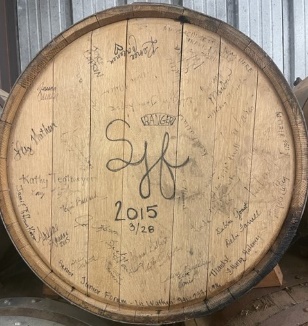                “TAP THE BARREL”            OCTOBER 1ST 6:30 to 9:30pm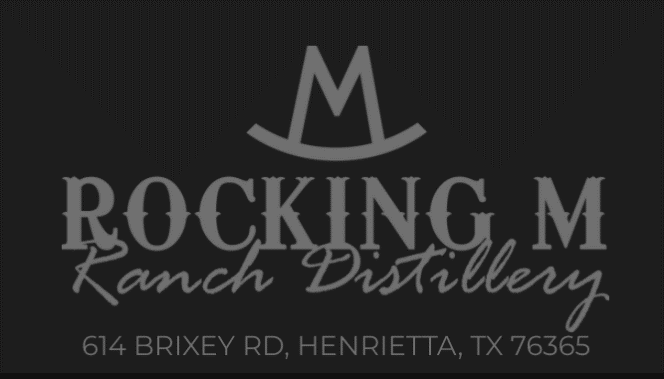 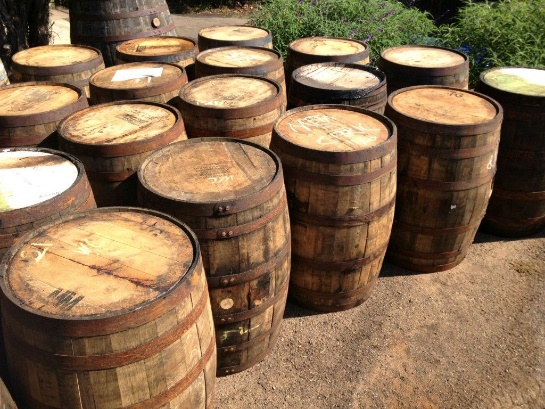       	 MEMBERS + 1 GUEST ** COST $40 per person             LIMIT TO 40 / PLUS WAITING LIST    DEADLINE TO SIGN UP **** SEPTEMBER 22 by 5PM   APPETIZERS * “OPEN TABLE” from Henrietta            CAN’T BRING ALCOHOL TO THE EVENT.There will be a tasting & tour of the Distillery with drink samples plus eating and visiting.  Go to the website & see the favors of Whiskey, Bourbon, Vodka, & Sipping Shine.  Later the Senior/Junior Forum “Barrel from 2015” will be tapped and tasted plus bottles can be purchased from this barrel.   RSVP TEXT WITH NAMES:  ROMA 940-224-9312